Hydro PrimeEPOXY AND MOISTURE BARRIERTECHNICAL DATA SHEET 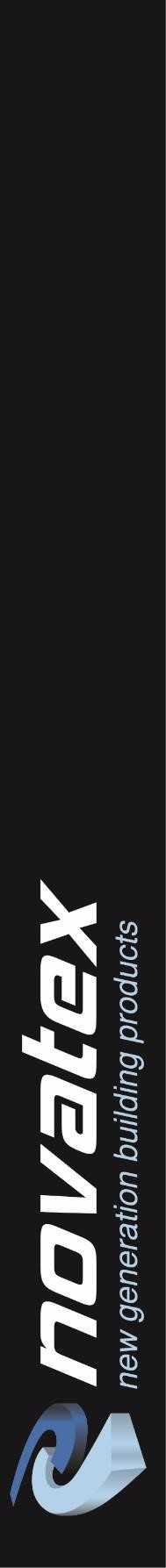 Hydro Prime is a two-component water-based epoxy compound used as both a primer and moisture barrier. Hydro Prime is specially designed to prevent rising damp through cement and concrete surfaces. Hydro prime can be applied onto damp surfaces and over freshly laid concrete (green concrete), screeds and renders with excellent resistance to hydrostatic pressure.  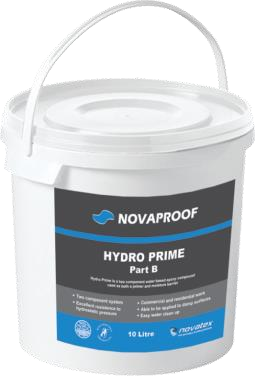 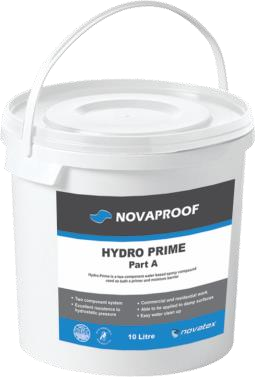 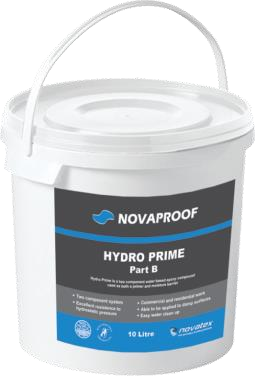 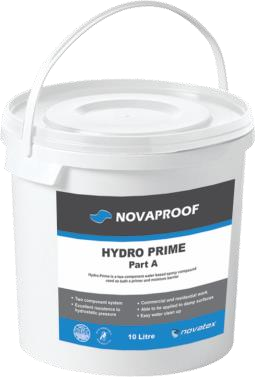 Two component systemExcellent resistance to hydrostatic pressure.Commercial and residential workAble to be applied to damp surfaces.Easy water cleans up. Low VOC content which easily meets Green Building Council of Australia Green Star IEQ-13 requirements. 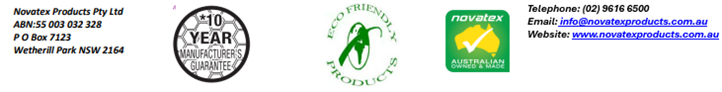 Hydro Prime: EPOXY AND MOISTURE BARRIERDesigned for fixing.Suitable for wall and floor applications for internal, external, underground and immersed areas as a primer or protective coating. Compatible surface for bonding Novatex coatings and adhesives.  Maximum negative pressure 25m head of water. Substrates  Concrete, renders, screeds, green concrete, blockwork, masonry, stone and timber surfaces. Preparation  Ensure surfaces are sound and free from movement, oil, grease, wax, dust, any curing and release agents and any other barrier materials. Smooth or polished concrete should be prepared by mechanical abrasion to promote optimal adhesion. Where waterproofing against negative pressure or rising damp applications, efflorescence must be removed from the surface to enable maximum adhesion strength and resistance to hydrostatic pressure. Concrete & Cement Render Screeds Hydro Prime can be applied over freshly laid concrete (green concrete), screeds and renders. These areas must be free of surface water before application. Cannot be applied over pooled water on the surface. If applying over dried surfaces, such as aged concrete, application of a water mist over the area is recommended to lightly dampen the surface. Plaster Board /Fibre Cement Sheet Wall and Floor  Fibre cement sheets must be suitable for the application and be fixed in accordance with the manufacturer’s specifications and the relevant standards. Compressed fibre cement sheets must be suitable for the application and be fixed in accordance with the manufacturer’s specifications and the relevant standards. Plasterboard sheets must be suitable for the application and be fixed in accordance with the manufacturer’s specifications and the relevant standards. Existing Tiles Tiles need to be sound and clean. Remove all cracked, drummy and otherwise unsound tiles and repair appropriately. Prime surfaces using Optimus Primer. Contact Novatex Products before commencing if in doubt about required surface preparation. Mixing  Both part A and part B should be stirred lightly to ensure a homogenous mixture before commences. Measure by volume, add equal part A and part B into a clean pail or mixing container. Thoroughly mix the two components for approx. 3 minutes until the mixture is homogenous with a uniform colour. Mixing is done at low to medium speed to ensure correct blending. Allow Hydro Prime to settle for 5-10 minutes after mixing before using. Application  Best results always achieved with 2 coats. For rising damp or prevention of efflorescence, a minimum 1 coat application may suffice at 3.0m2/litre. For waterproofing or creating a moisture protective barrier on the negative side of walls, then a minimum of 2 coats is recommended at 3.0m²/litre per coat. Attention and care should be taken to ensure a uniform application and required coverage is achieved. If the recommended coverage hasn’t been achieved in 2 coats, then further coats should be applied until the recommended coverage is formed. First coat can be diluted; this is dependent upon surface porosity. 5% dilution is recommended on porous surfaces. When applying over nonporous surfaces prime using Optimus Primer (Refer to you nearest Novatex office for correct application. Dilution should only happen with the first coat; the second coat must not be diluted.The information supplied is to the best of our knowledge true and accurate. The actual application of the product is beyond the manufacturer’s control. Any failure or damage caused by the incorrect usage of the product is not the responsibility of the manufacturer. The manufacturer insists that all workmanship must be carried out in accordance with the manufacturer’s specification. To the full extent permitted by law, Novatex Products Pty Ltd liability is limited to its discretion, to replacement of good or the supply of equivalent goods.Hydro Prime: EPOXY AND MOISTURE BARRIERApplication (cont.) Once applied, allow 24 hours curing before the application of membranes, adhesives, mortar, levelling compounds or other coatings. Curing will be prolonged in cooler temperatures and in high humidity. It is not recommended to leave Hydro Prime for more than 5 days before covering over with tiles or self-levelling compound. Coverage  The coverage will vary depending on substrate, site conditions and application. Packaging Hydro Prime comes as an 8 Litre or 20 Litre kit. Shelf Life  Hydro Prime when stored in a cool, dry environment in original pails will have a shelf life of 12 months. Pot Life  Once A & B are mixed, the mixture must be used within 2 hours. Clean up.Clean all equipment, surfaces etc. with soapy water while still wet.  Do not rinse product down stormwater drains or sewers. Precautions 	 Gloves and eye protection should be used when handling this material. Keep containers in well-ventilated areas, ensuring lids are correctly secured. Ensure adequate ventilation while using and avoid inhalation of any vapours. Avoid spillage into water courses, drains where possible. For applications/situations not mentioned contact Novatex office. The manufacturer is not responsible for any loss or damage arising from incorrect use. The use of this product is beyond the control of the manufacturer and liability is restricted to the replacement of material proven faulty. Manual Handling  Manual handling of this pail without due care and attention may result in personal injury.  Hydro Prime: EPOXY AND MOISTURE BARRIERTechnical Data Contact Us  For further technical information, please contact Novatex Products on 02 9616 6500.The information supplied is to the best of our knowledge true and accurate. The actual application of the product is beyond the manufacturer’s control. Any failure or damage caused by the incorrect usage of the product is not the responsibility of the manufacturer. The manufacturer insists that all workmanship must be carried out in accordance with the manufacturer’s specification. To the full extent permitted by law, Novatex Products Pty Ltd liability is limited to its discretion, to replacement of good or the supply of equivalent goods.Appearance Wet-part A-Grey; Part b-white. Dried-semi gloss, matt when aged Re Coat 4 hours @ 20⁰C  Dry time 7.5hrs @ 20⁰C Complete Cure time 7 days @25⁰C Coverage 3.0m2/litre Volume solids 48% Mixing ratio 1:1 Dry film thickness 0.3mm Wet film thickness 300 micron/0.3mm per coat Pot Life 1 to 2 hours@25⁰C VOC 9 grams/litre Water Vapour Transmission ASTM E96 15g/m2; 9g/m2 2 coats (300 micron/0.3mmFTS) Adhesion to concrete ASTM 4541 8N/mm2 